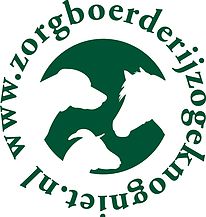 Kennismakingsformulier Zorgboerderij Zo Gek Nog Niet Wonen/Dagbesteding/Ind.BegeleidingNaam:Datum:Persoonlijke gegevensNaam:Geboortedatum:Adres:  Postcode:Woonplaats:BSN:Ziekenfonds:Telefoon:e-mail:Burgerlijke staat:Naam huidige partner:Kinderen:Gegevens ContactpersoonGegevens HulpverlenersHuisarts:Psychiater/Psycholoog:DiagnostiekWat zijn de klachten waar u tegenaan loopt?Wat is uw diagnose?Welke hulpverlening hebt u al gehad?Wat was hiervan het resultaat?Gebruikt u medicatie en zo ja, welke?Zijn er lichamelijke klachten?Bent u bekend met alcohol en drugsgebruik?Motivatie Waarom wilt u bij ZGNN wonen of werken of begeleiding ontvangen?Levensgeschiedenis(Wilt u over de volgende onderwerpen iets vertellen?)Gezin van herkomstHoe is/was de leefsituatieOpleiding en werkervaringHobby’sVriendenFamilieGeloofBegeleidingHoe zien we het als het niet goed met u gaat?Hoe kunnen we het beste met u omgaan als het niet goed gaat?Zijn er nog bijzonderheden die we moeten weten?Dagbesteding  (alleen als u voor dagbesteding komt)Wat zou u graag bij ons willen doen? Paardrijden, klussen, zwemmen, sporten, wandelen, creatief, tuinieren, dieren verzorgen.Hoeveel dagdelen wilt u bij ons komen werken?Zijn er bijzonderheden die we moeten weten?